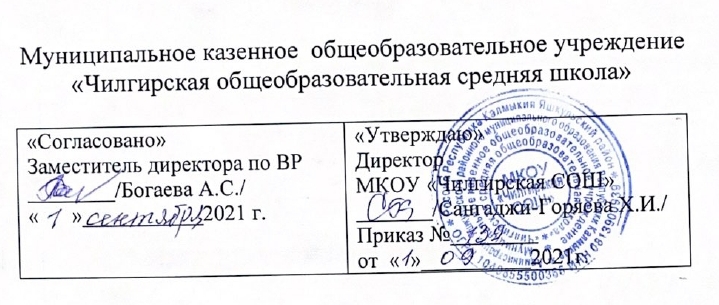 РАБОЧАЯ ПРОГРАММАпо внеурочной деятельности« Уроки добра »направление «Духовно- нравственное»для 4 классаСоставитель: учитель начальных классов                                                                         Бембешева Н.А.на 2021 - 2022 учебный год                                    Пояснительная запискаРабочая программа «Школа добрых дел»  разработана в соответствии с требованиями Федерального государственного образовательного стандарта начального  общего образования и представляет собой интегрированный модуль социально преобразующей добровольческой деятельности.Актуальной проблемой современного образования и воспитания является проблема социализации обучающихся. Социализация относится к тем процессам, посредством которых люди научаются совместно жить и эффективно взаимодействовать друг с другом. Она предполагает активное участие самого человека в освоении культуры человеческих отношений, в формировании определенных социальных норм, ролей и функций, приобретении знаний, умений и навыков, необходимых для их успешной реализации. В процессе социализации  ребёнок становится  в позицию активного члена гражданского общества, способного самоопределяться на основе ценностей, вырабатывать собственное понимание окружающего мира, разрабатывать проекты преобразования общества, реализовывать данные проекты. Иными словами, речь идёт о формировании юного субъекта социальной  деятельности, социального творчества. Социальная деятельность школьников - это добровольное и посильное участие детей в улучшении отношений и  ситуаций, складывающихся в окружающем их мире. Такая деятельность всегда сопряжена с личной инициативой школьника, поиском им нестандартных решений, риском выбора, персональной ответственностью перед группой сверстников, педагогом, общественностью. Во внеурочное время представляются возможности включать детей в разнообразные виды социальной деятельности, развивать у них на этой основе чувство причастности к общественной жизни, воспитывать коллективизм, общественную активность и сознательную дисциплину. Преобразования, осуществляемые в процессе социальной деятельности, могут касаться любых сторон  общественной жизни: отношений между группами школьников, поддержки и взаимопомощи детям младшего возраста, или имеющим проблемы со здоровьем, защиты и развития культурной и природной среды и т.д. При выполнении общественно-полезных дел успешно решаются многие воспитательные задачи: ребенок живет заботами о важном деле, стремится добиться определенных результатов в работе, знает, что для этого надо делать, проявляет инициативу, ответственность и самостоятельность.  Самое главное он учится  делать добро и принимать его. Актуальность данной программы заключается в том, что она способствует разностороннему раскрытию индивидуальных способностей ребенка, которые не всегда удаётся рассмотреть на уроке, развитию у детей интереса к различным видам деятельности, желанию активно участвовать в продуктивной, одобряемой обществом деятельности, умению самостоятельно организовать своё свободное время.В программе внеурочной деятельности по социальному направлению «Школа добрых дел» предусмотрено выполнение школьниками творческих и проектных работ. Данная программа реализуется в рамках деятельности классного руководителя и помогает включению обучающихся в дела класса, школы, поселка, ближайшего социума.  Цель программы - формирование личностных качеств учащихся как основы взаимоотношений с людьми, обществом и миром в целом в процессе социальной деятельности.Задачи:Привлекать учащихся к активному участию в делах класса и школы.Обучать  навыкам общественно-полезной деятельности.Формировать у школьников способности и готовности к социально преобразующей добровольческой деятельности.Развивать организационные и коммуникативные компетенции,  механизмы эмоционально-волевого регулирования поведения, основы личностной адекватной самооценки, ответственности за свои поступки.Планируемые результаты освоения обучающимисяпрограммы внеурочной деятельности«Школа добрых дел»   Личностными результатами освоения курса является:• ценностное отношение к труду и творчеству, трудолюбие;• первоначальные навыки трудового творческого сотрудничества со сверстниками, старшими детьми и взрослыми;• осознание приоритета нравственных основ труда, творчества, создания нового;• первоначальный опыт участия в различных видах общественно полезной и личностно значимой деятельности;• потребности и начальные умения выражать себя в различных доступных и наиболее привлекательных для ребёнка видах творческой деятельности;• мотивация к самореализации в социальном творчестве, познавательной и практической, общественно полезной деятельности.Метапредметные результаты:приобретение школьником социальных знаний, понимание социальной реальности и повседневной жизни;приобретение навыков групповой работы; получение опыта разработки социальных проектов и организации коллективной творческой деятельности; поиск, нахождение и обработка информации  о принятых в обществе нормах поведения и общения; о толерантности к другим людям; о взаимопомощи и т.п.;способность регулировать собственную деятельность;освоение правил и норм социокультурного взаимодействия со взрослыми и сверстниками в сообществах разного типа (класс, школа, семья, учреждения культуры в городе, т.д.);приобретение навыков культуры общения (дома, в школе, в обществе); совершенствование в умениях слышать себя  и других;приобретение школьником опыта самостоятельного социального действия: опыт исследовательской и поисковой деятельности; опыт публичного выступления; опыт самообслуживания, самоорганизации и организации совместной деятельности с другими детьми. В процессе оценки достижения планируемых результатов используются такие методы, как наблюдение, анализа результатов деятельности, проекты, творческие работы, самоанализ и самооценка.                                 Литература1.  Алябьева Е. А. Нравственно-этические беседы и игры с дошкольниками. – М., 2003.2.  Богоявленская Д. Б. Интеллектуальная активность как проблема творчества. Изд-во Ростов. ун-та, 19833.  Бодалёв А. А. Личность и общение. М.: Педагогика, 19954.  Божович Л. И. Личность и её формирование в детском возрасте. М.: Просвещение, 19685.  Веретенникова С. А. Ознакомление дошкольников с природой.-М.,19806.  Выготский Л. С. Воображение и творчество в детском возрасте. М.: Просвещение, 19677.  Глущенко А. Г. Трудовое воспитание младших школьников во внеклассной работе. М.: Просвещение. 19908.  Гульянц Э. К., Базик И. Я. Что можно сделать из природного материала: Кн. для воспитателя дет. сада. - 2-е изд., дораб. - М.: Просвещение, 19919.  Костенков П. П. Воспитание интереса к сельскохозяйственному труду.10.Крайг Г. Психология развития. СПб., 200011.Купина Н. А, Богуславская Н. Е Веселый этикет. Нравственное воспитание, развитие коммуникативных способностей ребенка. – М., 1992. М. Просвещение. 1980 г.12.Мирошкина М. Учимся создавать социально значимые проекты. Нар. образование. – 2006.13.Обухова Л. Ф. Возрастная психология. М., 199914.Соловейчик С. А. Воспитание творчеством. М.: Знание. - 1978.№ Тема занятияКоличество часовСодержание  занятийДата проведения1-2Мой вклад в работу класса.2Самообслуживание, дежурство в классе и в столовой,выполнение обязанностей санитаров, хозяйственников, цветоводов, библиотекарейсентябрь3-4Проект «Растения моего края»2Сбор и оформление гербариев. Презентация папки.сентябрь5-6Операция «Подарок малышам»2Изготовление пособий для наглядности  первоклассникам.октябрь7Акция «Мы уважаем старших! »1Подготовка выступлений –поздравлений для бабушек и дедушек.октябрь8-9Проект «Учительница первая моя»2Создание газеты ко Дню учителя. Подготовка концертных номеров.ноябрь10Рейд-смотр «Как живешь, учебник?»1Создание памяток о правильном хранении учебных принадлежностей. Презентация памяток среди первоклассников.ноябрь11Операция «Чисто класс»1Генеральная уборка класса.ноябрь12-13Проект «Наши руки не знают скуки».2Изготовление костюмов для участников театрального кружка «В гостях у сказки»январь14-15Работа в мастерской Деда Мороза 2Изготовление ёлочных украшений. Участие в выставках новогодних игрушек и поделок.январь16-17Акция «Покормите птиц зимою»2Изготовление и установка  кормушек, кормление птиц в зимний периодфевраль18-19Мой подарок для папы2Подготовка к празднованию 23 февраля. Подготовка поздравлений – выступлений и открыток.февраль20-21Мой подарок для мамы2Создание поздравительной газеты, выступлений к 8 марта.март22-25Проект «Наша школа – чистый и цветущий сад».2Работы по подготовке рассады цветов, высадке ее в на клумбы. Отбор семян. Посадка семян. Наблюдение и т д.март26-27Акция «Домик для птиц»2Изготовление и развешивание скворечников. Наблюдение за птицами.апрель28Трудовой десант.1Уборка класса.апрель29-30Акция «Подарок ветерану»2Подготовка концерта ко дню победы.апрель31«Акция «Белые журавлики»1Изготовление бумажных журавликов, запуск у обелиска.май32Операция «Спортивный праздник» 1Подготовка и организация спортивных состязаний для младших школьников.май33-34Копилка добрых дел.2Самоанализ деятельности данного направления.май